Безопасная рыбалка!Отправляясь на рыбалку, необходимо учитывать прогноз погоды - при неблагоприятных погодных условиях необходимо воздержаться от выхода на воду.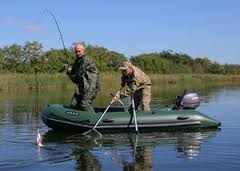 Рыбакам не стоит забывать о наличии на борту средств спасения и сигнализации. Во избежание несчастных случаев лучше рыбачить, не отходя далеко от берега. И перед уходом на рыбалку стоит обязательно сообщить о месте промысла родным и близким, а также уточнить время возвращения с рыбалки.Главное при ловле с лодки — уметь плавать. Это умение поможет вам спастись самому и спасти товарища даже в самых сложных, непредсказуемых ситуациях.Перед выходом на водоем тщательно проверьте состояние лодки, убедитесь, не протекает ли она, исправны ли весла. Обязательно следует иметь в лодке спасательный круг, пояс или жилет, ведерко или другую емкость для откачивания воды. Безопасно двигаться по воде можно только в правильно оборудованной и исправной лодке.Не ставьте лодку непосредственно на фарватере, где регулярно ходят речные суда, поскольку вы можете не успеть во время сняться с якоря и отплыть на безопасное расстояние, когда появится необходимость в этом. Границы фарватера обычно обозначаются условными знаками и сигналами, за которые категорически запрещается заплывать на гребных судах, тем более устанавливать их на якоря для ужения рыбы.Порой приходится ловить с лодки стоя. Займите устойчивое положение, став лицом к носу или корме и немного расставив ноги.Если при ловле с лодки вдвоем появилась необходимость поменяться местами, то следует делать это не спеша, несколько пригнувшись для поддержания равновесия, без резких движений, чтобы не накренить лодку и не залить ее водой. Если на водоеме гуляет высокая волна или лодка неустойчива, лучше подплыть к берегу и там поменяться местами.Меры предосторожности при подъеме - спуске якоряДля привязки якорей используйте прочную веревку или шнур, но не проволоку или железную цепь. Дело в том, что иногда приходится быстро обрезать якорную веревку ножом, например, когда якорь зацепился за какой-то подводный предмет или внезапно налетел ветер, и появилась высокая волна, а также в некоторых других опасных ситуациях.При подъеме якоря опасно становиться на сидение или упираться ногой в борт лодки; следует стать на колени и поднимать якорь постепенно, без рывков. Нужно иметь в виду, что если якорь сильно засасывается тиной или илом, для извлечения его приходится прилагать большие усилия, в результате чего лодка может дать большой крен, зачерпнуть бортом воду и даже перевернуться. Бывает, что якорь внезапно отцепляется или обрывается, при этом можно потерять равновесие и оказаться за бортом лодки.Положено устанавливать лодку на якорь так, чтобы ее носовая часть приходилась против ветра и волны, тогда в нее не будет попадать вода. Якорь опускайте с носа или кормы лодки плавно, а не бросайте его с размаху.Если очевидно приближение грозы или другого сильного ненастья, поторопитесь собрать все снасти, пристаньте к ближайшему берегу и надежно привяжите лодку. При начинающемся ненастье, приближаясь к берегу, следует снизить скорость движения лодки, чтобы избежать ее повреждения о подводные предметы и опрокидывания.Меры безопасности при ловле рыбы с резиновой лодки или байдаркиСегодня многие рыболовы пользуются разборными байдарками и резиновыми лодками. Необходимо учитывать, что эти плавсредства требуют особого ухода, так как их дно и борта легко прокалываются об острые камни и затопленные коряги.Не следует ставить резиновые лодки и байдарки на якорь далеко от берега, а при появлении даже средней волны необходимо прекратить ужение и вернуться на берег. Такие плавсредства очень неустойчивы, поэтому вставать в них во весь рост нельзя, даже перегибаться за борт небезопасно. Не рекомендуется пользоваться разборными байдарками и резиновыми лодками начинающим рыболовам.Что делать если лодка опрокинулась далеко от берега?Если лодка опрокидывается далеко от берега на большой глубине, то она сначала ложится на бок, затем переворачивается килем вверх. Если поблизости не от кого ждать помощи, то, ухватившись за корму или нос лодки и работая ногами, направьте ее на мелкое место или к ближайшему берегу. Не пытайтесь забраться на опрокинутую лодку, так как она может снова перевернуться, ударив или накрыв вас при этом. Если лодка перевернулась на сильном течении или на перекате реки, следует, держась за лодку, плыть за нею и выбираться на мелкий берег.Оказание доврачебной помощи пострадавшему на водеПребывание человека под водой свыше 2-3 мин может привести к смертельному исходу в связи с прекращением поступления кислорода в легкие. Оказание помощи следует проводить немедленно после извлечения пострадавшего из воды. Для чего необходимо снять с него одежду, пальцем освободить рот и нос от водорослей, ила и песка, положить пострадавшего на свое колено, головой вниз, надавливая на спину и грудную клетку, освободить его желудок и легкие от воды, затем немедленно приступить к проведению искусственного дыхания и непрямого массажа сердца.Для проведения непрямого массажа сердца необходимо, положив пострадавшего на жесткое основание (доски, пол, землю, лед), с частотой 60-70 нажатий в минуту ритмично и резко нажимать двумя руками (ладонями, положенными одна на другую) на нижнюю треть грудины с такой силой, чтобы грудина прогибалась на 5-6 см.Одновременно с этим проводится искусственное дыхание. Нужно откинуть голову пострадавшего, положив ему под плечи мягкий валик из одежды. Оказывающий помощь делает глубокий вдох и, покрыв рот пострадавшего марлей или платком и зажав его нос пальцами, резко вдувает воздух в рот. Частота вдувания – 15-16 раз в минуту.Непрямой массаж сердца и искусственное дыхание следует проводить одновременно, и делать это удобнее вдвоем.Главное управление МЧС России по Ярославской области настоятельно рекомендует выполнять все меры предосторожности при нахождении на водных объектах и не нарушать правила безопасности на воде. Помните, пренебрежение мерами предосторожности может привести к несчастным случаям, заканчивающимся порой трагедией!Отделение информационного обеспечения деятельности МЧС РоссииГлавного управления МЧС России по Ярославской областиКонтакты: (4852) 30-42-81